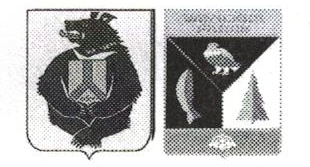 АДМИНИСТРАЦИЯ СЕЛЬСКОГО ПОСЕЛЕНИЯ «СЕЛО БУЛАВА»Ульчского муниципального района Хабаровского краяПОСТАНОВЛЕНИЕ20.03.2019    № 54-пас.Булава       Об утверждении Порядка рассмотрения в администрации сельского поселения  «Село Булава» Ульчского муниципального района Хабаровского края  вопросов правоприменительной практики по результатам вступивших в законную силу решений судов, арбитражных судов о признании недействительными ненормативных правовых актов, незаконными решений и действий (бездействия) администрации сельского поселения «Село Булава» и её должностных лиц      Руководствуясь Федеральным законом  от 25.12.2008 № 273-ФЗ  «О противодействии коррупции», Уставом сельского поселения «СелоБулава» Ульчского муниципального района Хабаровского края, администрация  сельского поселения ПОСТАНОВЛЯЕТ:      1. Утвердить Порядок  рассмотрения в администрации сельского поселения  «Село Булава» Ульчского муниципального района Хабаровского края вопросов правоприменительной практики по результатам вступивших в законную силу решений судов, арбитражных судов о признании недействительными ненормативных правовых актов, незаконными решений и действий (бездействия) федеральных органов  государственной власти, органов государственной власти субъектов  Российской Федерации, органов местного самоуправления и её должностных лиц в целях выработки и принятия мер по предупреждению и устранению причин, выявленных нарушений.        2. Опубликовать  настоящее постановление на официальном сайте сельского поселения «Село Булава» Ульчского муниципального района Хабаровского края в информационно-телекоммуникационной сети Интернет.      3. Контроль за исполнением настоящего постановления оставляю за собой.      4. Настоящее постановление вступает в силу после  его официального опубликования.Глава сельского поселения                                                   Н.П.РосугбуУТВЕРЖДЕНпостановлением администрациисельского поселения «Село Булава»от 20.03.2019 г. № 54-паПорядокрассмотрения в администрации сельского поселения «Село Булава» Ульчского муниципального района  Хабаровского края вопросов правоприменительной практики по результатам вступивших в законную силу решений судов, арбитражных судов о признании недействительными ненормативных правовых актов, незаконными решений и действий (бездействия) администрации сельского поселения «Село Булава» и её должностных лиц        1. Общие положения        1.1. Настоящий Порядок разработан в соответствии с Федеральным законом от 25 декабря 2008 года №273-ФЗ «О противодействии коррупции» и определяет процедуру рассмотрения  в администрации сельского поселения «Село Булава» Ульчского муниципального района  вопросов правоприменительной практики по результатам вступивших в законную силу решений судов, арбитражных судов о признании недействительными ненормативных правовых актов, незаконными решений и действий (бездействия) администрации сельского поселения «Село Булава» и её должностных лиц в целях выработки и принятия мер по предупреждению и устранению причин выявленных нарушений.      1.2. Целью рассмотрения вступивших в законную силу решений судов является необходимость принятия соответствующих мер по предупреждению и устранению причин повлекших нарушения.     1.3. Рассмотрение вопросов правоприменительной практики включает в себя:     - анализ вступивших в законную силу судебных актов;     - выявление причин, послуживших основаниями признания недействительными ненормативных правовых актов, незаконными решений и действий (бездействия)    и ее должностных лиц;    - последующая разработка и реализация системы мер, направленных на устранение и предупреждение указанных причин;    - контроль результативности принятых мер, последующей правоприменительной практики.      2. Правила рассмотрения вопросов правоприменительной практики      2.1.Главный специалист администрации сельского поселения, ответственный за работу по профилактике коррупционных и иных правонарушений ведет учет судебных дел о признании недействительными ненормативных правовых актов, незаконных решений и действий (бездействия)  в администрации  сельского поселения «Село Булава», в том числе должностных лиц. Рассмотрение в  администрации сельского поселения «Село Булава» Ульчского муниципального района Хабаровского края вопросов правоприменительной практики по результатам вступивших в законную силу решений судов, арбитражных судов о признании недействительными ненормативных правовых актов, незаконными решений и действий (бездействия) в администрации сельского поселения «Село Булава» и её должностных лиц проводится не реже одного раза в квартал.       2.2. Информация о вынесенных судебных решениях с приложениями копий судебных решений направляется до 1 числа месяца следующего за отчетным кварталом  главе сельского поселения.      2.3. При выявлении коррупционных фактов  глава сельского поселения  направляет материалы по допущенным коррупционным фактам в комиссию по противодействию коррупции  для проведения совещаний.      3. Заключительные положения      3.1. По результатам рассмотрения в  администрации сельского поселения «Село Булава» Ульчского муниципального района Хабаровского края вопросов правоприменительной практики по результатам вступивших в законную силу решений судов, арбитражных судов о признании недействительными ненормативных правовых актов, незаконными решений и действий (бездействия) администрации сельского поселения «Село Булава» и её должностных лиц, принимаются соответствующие меры по недопущению причин, повлекших нарушения.     3.2. В случае установления коррупционных фактов, послуживших основанием для принятия решения о признании незаконным ненормативного акта, незаконными решений и действий (бездействия) должностных лиц рассматривается вопрос о дисциплинарном наказании виновных лиц.     3.3. Контроль за рассмотрением вопросов правоприменительной практики на заседаниях комиссии по противодействию коррупции и выполнением данных на заседании поручений осуществляет глава сельского поселения._________________________